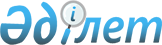 Об организации оплачиваемых общественных работ на 2011 году
					
			Утративший силу
			
			
		
					Постановление акимата Бородулихинского района Восточно-Казахстанской области от 15 декабря 2010 года N 843. Зарегистрировано Управлением юстиции Бородулихинского района Департамента юстиции Восточно-Казахстанской области 21 января 2011 года за N 5-8-126. Утратило силу постановлением акимата Бородулихинского района Восточно-Казахстанской области от 23 декабря 2011 года N 228

      Сноска. Утратило силу постановлением акимата Бородулихинского района Восточно-Казахстанской области от 23.12.2011 N 228 (вводится в действие по истечении десяти календарных дней после дня его первого официального опубликования).

      

      На основании подпункта 13) пункта 1 статьи 31 Закона Республики Казахстан от 23 января 2001 года № 148 «О местном государственном управлении и самоуправлении в Республике Казахстан», статьи 7 и статьи 20 Закона Республики Казахстан от 23 января 2001 года № 149 «О занятости населения», Правил организации и финансирования общественных работ, утвержденных постановлением Правительства Республики Казахстан от 19 июня 2001 года № 836 «О мерах по реализации Закона Республики Казахстан от 23 января 2001 года «О занятости населения», статьи 2 Закона Республики Казахстан от 18 декабря 1992 года «О социальной защите граждан, пострадавших вследствие ядерных испытаний на Семипалатинском испытательном ядерном полигоне» в целях расширения системы государственных гарантий и для поддержки различных групп населения, испытывающих затруднение в трудоустройстве, акимат Бородулихинского района ПОСТАНОВЛЯЕТ:



      1. Утвердить перечень организаций, в которых будут проводиться общественные работы, объемы, источники финансирования и конкретные условия общественных работ (приложение 1).



      2. Утвердить перечень лиц, относящихся к целевым группам (приложение 2)



      3. Утвердить перечень видов оплачиваемых общественных работ (приложение 3).



      4. Оплату труда безработных, занятых на общественных работах, производить из средств местного бюджета, в размере не ниже минимальной заработной платы установленной на 2011 год, с дополнительной оплатой за проживание на территории радиационного риска.



      5. Государственному учреждению «Отдел занятости и социальных программ Бородулихинского района Восточно-Казахстанской области» (Бектембаева Ф. Ф.) обеспечить проведение оплачиваемых общественных работ на предприятиях, в учреждениях и организациях района в соответствии с требованиями законодательства.



      6. Признать утратившим силу постановление акимата Бородулихинского района Восточно-Казахстанской области от 25 декабря 2009 года № 536 «Об организации оплачиваемых общественных работ на 2010 год» (зарегистрировано в Реестре государственной регистрации нормативных правовых актов за № 5-8-100 от 12 января 2010 года, опубликованного в районной газете «Пульс района» № 3 (6323) от 15 января 2010 года), постановление акимата Бородулихинского района Восточно-Казахстанской области от 28 января № 564 «О внесении дополнений в постановление от 25 декабря 2009 года № 536 «Об организации оплачиваемых общественных работ на 2010 год» (зарегистрировано в Реестре государственной регистрации нормативных правовых актов за № 5-8-105 от 10 февраля 2010 года, опубликованного в районной газете «Пульс района» № 9 (6329) от 12 февраля 2010 года)



      7. Контроль за выполнением данного постановления возложить на заместителя акима района Атаеву Р. А.



      8. Настоящее постановление вводится в действие по истечении десяти календарных дней после дня его официального опубликования.

      

      

      Аким района                                         Т. Касымов

      Приложение № 1

      к постановлению акимата

      Бородулихинского района

      № 843 от 15 декабря 2010 года.

      "Об организации оплачиваемых

      общественных работ на 2011 год" 

 Перечень организаций, в которых будут проводиться

общественные работы, объемы, источники финансирования и

конкретные условия общественных работ

      Конкретные условия общественных работ:

      Продолжительность рабочей недели составляет 5 дней с двумя выходными, восьмичасовой рабочий день, обеденный перерыв 1 час, исходя из условий работ применяются гибкие формы организации рабочего времени.



      Условия общественных работ для отдельных категорий работников (женщины и другие лица с семейными обязательствами, инвалиды, лица, не достигшие восемнадцатилетнего возраста) определяются с учетом особенностей условий труда соответствующей категории и предусматриваются трудовыми договорами, заключаемыми между работниками и работодателями в соответствии с трудовым законодательством Республики Казахстан.



      Оплата труда производится за фактически отработанное время, отраженное в табеле учета рабочего времени путем перечисления на лицевые счета безработных. Инструктаж по охране труда и технике безопасности, обеспечение специальной одеждой, инструментом и оборудованием, социальные отчисления, выплата социального пособия по временной нетрудоспособности, возмещение вреда, причиненного увечьем или иным повреждением здоровья, производятся в соответствии с законодательством Республики Казахстан.

      

      

      И.о. руководителя 

      аппарата акима района                            Е. Бексултанов

      Приложение 2 к постановлению

      акимата Бородулихинского района

      № 843 от 15 декабря 2010 года.

      «Об организации оплачиваемых

      общественных работ на 2011 год» 

      Перечень целевых групп:

      малообеспеченные;



      молодежь в возрасте до двадцати одного года;



      воспитанники детских домов, дети – сироты и дети, оставшиеся без попечения родителей, в возрасте до двадцати трех лет;



      одинокие, многодетные родители, воспитывающие несовершеннолетних детей;



      граждане, имеющие на содержаниb лиц, которые в порядке, установленном законодательством Республики Казахстан, признаны нуждающимися в постоянном уходе, помощи или надзоре;



      лица предпенсионного возраста (за два года до выхода на пенсию по возрасту);



      женщины старше 50 лет, мужчины старше 55 лет;



      инвалиды;



      лица, уволенные из рядов Вооруженных Сил Республики Казахстан;



      лица, освобожденные из мест лишения свободы и (или) принудительного лечения;



      осужденные к мере наказания. не связанной с лишением свободы;



      оралманы;



      выпускники школ, организаций начального, среднего, высшего профессионального и послевузовского образования;



      лица наркозависимые, ВИЧ инфицированные граждане, вылеченные больные туберкулезом;



      лица, длительное время (более года) не имеющие работы;



      лица, из семей, где нет ни одного работающего;



      лица, ранее не работавшие;



      лица, высвобожденные в связи с ликвидацией работодателя - юридического лица либо прекращением деятельности работодателя - физического лица, сокращением численности или штата работников;



      лица, находящиеся в отпусках без сохранения заработной платы;



      студенты и учащиеся школ, во время летних каникул.

      

      

      И. о. руководителя

      аппарата акима района                            Е. Бексултанов

      Приложение 3 к постановлению

      акимата Бородулихинского района

      № 843 от 15 декабря 2010 г.

      «Об организации оплачиваемых

      общественных работ на 2011 год» 

      Перечень видов оплачиваемых общественных работ

      1. Помощь организациям жилищно-коммунального хозяйства в уборке территорий населенных пунктов, промышленных предприятий.



      2. Строительство и ремонт дорог, прокладка водопроводных, газопроводных, канализационных коммуникаций.



      3. Проведение мелиоративных работ.



      4. Участие в строительстве, реконструкции, ремонте жилья, объектов социально-культурного, религиозного назначения, административных зданий.



      5. Восстановление историко-архитектурных памятников, комплексов, заповедных зон.



      6. Экологическое оздоровление регионов (озеленение и благоустройство).



      7. Помощь в организации масштабных мероприятий культурного назначения (спортивные соревнования, фестивали, праздники, смотры народного творчества и др.)



      8. Помощь в проведении республиканских и региональных общественных кампаний (участие в переписи населения, социологический опрос, уточнение похозяйственных книг, работа в военкоматах, помощь налоговым органам).



      9. Сезонные краткосрочные площадки по откорму скота, доращиванию птицы, выращивание овощей и зерновых, борьба с вредителями сельского хозяйства.



      10. Другие виды работ:

      - помощь в оформлении документов,

      - оказание помощи в подписной кампании и доставка корреспонденции,

      - организация досуга детей и подростков, горячего питания школьников,

      - участие в ветеринарных санитарно-профилактических мероприятиях,

      - уход за инвалидами и престарелыми людьми, помощь на дому,

      - охрана правопорядка и объектов, в том числе охрана дачных участков, водоемов и др.

      - сезонно-отопительные работы,

      - уборка помещений,

      - отвод талых вод, очистка мостов,

      - помощь в организации досуга детей с ограниченными возможностями,

      - подвоз детей,

      - оказание социальных услуг малообеспеченным гражданам,

      - художественно-оформительские работы

      

      

      И. о. руководителя

      аппарата акима района                           Е. Бексултанов
					© 2012. РГП на ПХВ «Институт законодательства и правовой информации Республики Казахстан» Министерства юстиции Республики Казахстан
				NНаименованиеОбъемы работСпрос (заявленная потребность, к-во мест)Предложение (утверждено, к-во мест)Источники финансирования1234561Аппарат акима Бородулихинского района, аппараты акимов сельских округов района, самостоятельные отделы, финансируемые из местного бюджетаподворный обход - 10214 дворов, заполнение похозяйственных книг, уборка улиц - 26 км, парков, скверов - 448 кв.м. ветобработка скота - 5571 голов, доставка почты - 3736 газет и журналов. ремонт помещений, помощь в оформлении документов344344местный бюджет2Районный отдел образования, школы района, профлицей № 23, другие образовательные учрежденияремонт зданий, подвоз 70 детей, организация горячего питания школьников 1616местный бюджет3Общественное объединение "Народно - Демократическая партия "Нур Отан"помощь в оформлении - 1500 документов11местный бюджет4ККГП "Дом культуры"помощь в проведении культурных мероприятий, празднования Наурыз-мейрамы, Дня Победы1010местный бюджет5Прокуратура Бородулихинского районаотопление здания - 154 кв.м.11местный бюджет6Районный государственный архив Бородулихинского районапомощь в оформлении документов - 150 дел в месяц44местный бюджет7Бородулихинский районный отдел внутренних делпатрулирование улиц, охрана правопорядка и объектов1212местный бюджет8Бородулихинский филиал РГП"Центр по недвижимости по ВКО"помощь в оформлении документов - 500 дел33местный бюджет9Управление юстиции Бородулихинского районапомощь в оформлении документов- 815 в месяц55местный бюджет10Бородулихинская сельская мечеть им.Карбая, другие религиозные организацииотопление здания, ремонт помещений - 375 кв. м.22местный бюджет11Бородулихинская районная территориальная инспекция КГИ в АПК МСХ РКпомощь в оформлении документов - 771 ед. в месяц115местный бюджет12Бородулихинский районный узел почтовой связипомощь в оформлении 1200 документов11местный бюджет13КСК "Рассвет"ремонт котлов, котельной - 86 кв. м.22работодатель, местный бюджет14Отдел земельных отношений Бородулихинского района ВКОпомощь в оформлении документов - 300 ед. в месяц11местный бюджет15Аппарат маслихата Бородулихинского районаремонт помещений - 169 кв. м.11местный бюджет16Организации, учреждения здравоохранения (КГКП "МО Бородулихинского района")благоустройство территории - 485 кв. м.11местный бюджет17Бородулихинский районный судпомощь в оформлении документов - 500 дел в месяц11местный бюджет18Бородулихинская районная уголовно-исполнительная инспекция ДУИС по ВКОпомощь в оформлении документов - 80 дел в месяц11местный бюджет19Бородулихинское отделение государственного центра по выплате пенсийпомощь в оформлении документов - 1400 дел в месяц55местный бюджет20Бородулихинский территориальный отдел судебных исполнителейуборка помещений - 60 кв. м.11местный бюджет21Бородулихинская ДЮСШремонт здания, благоустройство территории 648 кв. м.11местный бюджет22Жетысуская региональная инспектура по сортоиспытанию с/х культурсезонные сельскохозяйственные работы - 20 га1313местный бюджет, работодатель23Кабинет психо - педагогической коррекции Бородулихинского районаремонт помещений -320 кв. м.11местный бюджет24КГКП "Детский сад"ремонт помещений - 500 кв. м.22местный бюджет25Бородулихинское районное управление казначействапомощь в оформлении 1500 документов22местный бюджет26ГУ "Бородулихинское медико-социальное учреждение для престарелых и инвалидов общего типа"ремонт помещений- 1000 кв. м. благоустройство территории - 1500 кв. м.11местный бюджет27Центральная библиотечная система Бородулихинского районаремонт помещений - 425 кв. м.11местный бюджет28ГКМП "Коммунальное хозяйство"Помощь организациям жилищно-коммунального хозяйства в уборке населенных пунктов 2000 кв. м.22местный бюджет29Отдел статистики Бородулихинского районапомощь в оформлении 1500 документов22местный бюджет